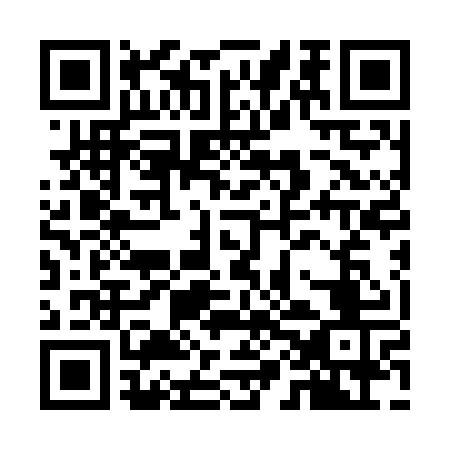 Prayer times for Quinta da Estrada, PortugalWed 1 May 2024 - Fri 31 May 2024High Latitude Method: Angle Based RulePrayer Calculation Method: Muslim World LeagueAsar Calculation Method: HanafiPrayer times provided by https://www.salahtimes.comDateDayFajrSunriseDhuhrAsrMaghribIsha1Wed4:436:281:276:238:2710:062Thu4:416:271:276:248:2810:083Fri4:396:261:276:248:2910:094Sat4:376:241:276:258:3010:115Sun4:366:231:276:268:3110:126Mon4:346:221:276:268:3210:147Tue4:326:211:276:278:3310:158Wed4:306:201:276:278:3410:179Thu4:296:191:276:288:3510:1810Fri4:276:181:276:288:3610:2011Sat4:266:161:276:298:3710:2112Sun4:246:151:276:308:3810:2313Mon4:226:141:276:308:3910:2414Tue4:216:131:276:318:4010:2615Wed4:196:121:276:318:4110:2716Thu4:186:121:276:328:4210:2917Fri4:166:111:276:328:4310:3018Sat4:156:101:276:338:4410:3119Sun4:146:091:276:338:4510:3320Mon4:126:081:276:348:4610:3421Tue4:116:071:276:348:4710:3622Wed4:106:071:276:358:4810:3723Thu4:086:061:276:368:4910:3824Fri4:076:051:276:368:5010:4025Sat4:066:051:276:378:5010:4126Sun4:056:041:276:378:5110:4227Mon4:046:031:276:388:5210:4428Tue4:026:031:286:388:5310:4529Wed4:016:021:286:398:5410:4630Thu4:006:021:286:398:5410:4731Fri3:596:011:286:398:5510:48